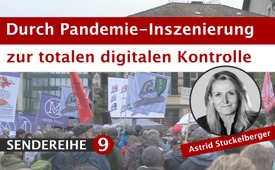 Durch Pandemie-Inszenierung zur totalen digitalen Kontrolle! SENDEREIHE 9/9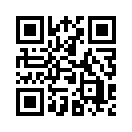 Am 2. Oktober 2022 sprach Frau Dr. Astrid Stuckelberger an der Corona-Kundgebung in Winterthur. Sie legt unter anderem ihre haarsträubenden Forschungsergebnisse zu den COVID-19-Impfungen öffentlich dar. Ebenfalls spricht sie über die Technologie der Inhaltsstoffe von der COVID-19-Impfung, sowie deren Funktion und Auswirkungen auf den Menschen.Frau Dr. Astrid Stuckelberger ist Wissenschaftlerin, Autorin von 12 Büchern, Rednerin und internationale Gesundheitsexpertin. Sie ist eine erfahrene Forscherin und Dozentin an der Me-dizinischen Fakultät der Universitäten Genf und Lausanne. Von 2009-2013 war sie Mitarbeite-rin bei der WHO, wo sie sich auf Pandemien spezialisierte.
An der Kundgebung vom 2.10.22 in Winterthur, referierte Frau Stuckelberger unter anderem über ihre haarsträubenden Forschungsergebnisse zu den COVID-19-Impfungen.
Sie spricht über die Technologie der Inhaltsstoffe von der COVID-19-Impfung sowie deren Funktion und Auswirkungen auf den Menschen, aber auch über die Therapierungsmöglichkei-ten nach einer Injektion.Sie glaubt, dass die Pandemie eine Inszenierung ist. Dabei spricht sie auch die Rolle der Medien an, die im Verbund mit der WHO und den Regierungen fast aller Länder diesen Betrug an der Menschheit unterstützen. Diese und noch weitere spannende Themen sind Inhalt von ihrem Vortrag.

Vortrag von Astrid Stuckelberger

Urs Hans begrüßt Astrid Stuckelberger, als Whistleblowerin der WHO

Astrid Stuckelberger:
Danke Urs. Ich bin sehr froh heute mit hier zu sein. Es ist das dritte Mal, dass mich Urs einge-laden hat und mein Deutsch wird immer besser, und ich bin nicht mehr scheu, ah, vielleicht für die Sprache. Ich habe meine Folien auf Deutsch gemacht und ich werde meinen Vortrag auf Deutsch mit französischem Akzent halten.
Wir haben uns vor sechs Monaten getroffen und ich habe die Bilanz gemacht bis Februar 2022. Aber heute habe ich eine Timeline gemacht, damit Sie die „Essenz der Kohärenz“ ver-stehen. Denn der österreichische Psychologe Antonovsky sagte immer: „Im Leben muss man eine Kohärenz, eine Essenz der Kohärenz haben“. Ich glaube, es ist wichtig für alle Leute, dass wir eine gesunde Einstellung haben. Was ich sagen will, ist, dass es vier Perioden gibt, über die ich sprechen möchte. So kann ich erklären, was geschehen ist und wo die Wissen-schaft, die Politik und die WHO stehen. Ich habe es auf vier Punkte aufgeteilt, aber zwei Pha-sen. Man kann heute sehen, dass erst die WHO und die Schweiz das Notstandsrecht von COVID-19 noch bis 2023 validiert – und das ist absolut unmöglich, wenn man die Evidenz sieht. Und das ist es, was ich aufzeigen will. Die erste Phase war 2022 und 2021 ist das, was ich „Virus mit der Angst“ nenne. Angst, die durch ein Virus herbeigerufen wurde. Sie wollten Angst schaffen mit einem Virus. Und sie haben ein Coronavirus „selectioniert” (ausgewählt). Das war keine sehr gute Idee, denn Fakt ist: Das Coronavirus ist ein Virus mit hoher Mutation. Es mutiert sehr schnell, rasch und man kann nie eine „Vakzin” (Impfung) machen, wenn etwas so stark mutiert. Bei dem Coronavirus-19 ist es wissenschaftlich nicht möglich. Sie haben nicht nur ein Virus, ein Coronavirus, sondern auch eine tödliche Virusangst geschaffen. Die Leute haben heute alle eine Maske, denn sie glauben, dass wirklich ein sehr, sehr böses Virus in der Luft ist. Das andere, was sie mit der ersten Phase wollten, ist die Impftyrannei. Für das haben sie systematische, wissenschaftliche Lügen und Betrug – man kann das heute retrospektiv sehen mit der Evidenz. Ich werde aufzeigen, was man weiß und wo am Ende heute die Kont-roverse ist. Es gibt auch eine Kontroverse mit denen, die sagen, es gibt das Virus und mit den anderen die Nanotechnologie sagen.
Die Phase zwei – und wir sind in dieser Phase. Die Phase eins ist noch da, aber die Phase zwei, was sie wollen, ist die totale Kontrolle. Sie können das sehen durch den QR-Code. Kein Bargeld mehr, alles auf der PostFinance wird digital. Sie wollen die Digitalisierung der Welt. Die WHO hat das gesagt.

Letztes Jahr hat die WHO einen Entwurf publiziert, der heißt: „Die Digitalisierung der Gesund-heit und des Gesundheitssystems”. Und sie machen es jetzt mit „artifizieller” (künstlicher) Intel-ligenz auch. So, wir gehen jetzt – nein, sie wollen, dass wir gehen, aber wir gehen nicht. Sie wollen, dass wir gehen in eine eWelt mit „artifizieller” (künstlicher) Intelligenz, mit eRegierung, mit eWHO und man kann das sehr klar sehen. Man weiß nicht, wer ist wo und wer votiert oder validiert. Das geht auch in diesem Transhumanisten Genom Editing, man wird das auf den letzten Folien sehen.
Ich nehme eines nach dem anderen und es ist kurz. Aber hier ist ein Artikel, den sie finden können unter meinem Namen auf Acta Biomedica, auf dem ich schon erklärt habe im Mai 2020 – ein wissenschaftlicher Artikel in Medizin. Dort war das nicht ein Coronavirus. Es ist nicht möglich, weil wenn man guckt SARS-CoV-1 in 2003 und 2004 und SARS-CoV heute und man analysiert, man sieht die Verschiedenheit. Dann sieht man sehr klar, dass es heute kein Coronavirus ist. Weil in 2003 hat die SARS-CoV-1 acht Monate gedauert. Es hat 24 Länder getroffen und 778 Tote. Und das war alles. Es war nicht eine Pandemie. Es waren 24 Länder, es war progressiv. Es war nicht wie heute, am 16. März 2022, ein Total-Lockdown rasch und direkt in der ganzen Welt. Nur damit können sie sagen. Das ist eine Tyrannei, es ist klar.
Okay, das können sie lesen, wenn sie wollen verstehen, was ist diese internationale Gesund-heitsregulation.
Okay, also erst 2020 die Pandemie, die Tests, der Informationsterror und die Tyrannei. Das kann man wirklich sehr leicht sehen, dass die Medien eine sehr, sehr wichtige Rolle in dieser Pandemie hatten. Und man weiß heute, dass alle Medien verknüpft sind mit der AP ( Associa-ted Press), AFP (Association Française de la Presse) und Reuters, und im Rückstand ist McKinsey. McKinsey, wo der Sohn von Van der Leyen arbeitet als Chef und wo der Sohn von Fabius, einem Vorpräsidenten, auch arbeitet. McKinsey schafft alle „Messages” (Mitteilungen) und Meldungen der WHO an alle Medien der Welt. So können Sie sehr leicht sehen, dass, wenn eine Technologie mit „artifizieller” (künstlicher)Intelligenz geht überall in der Welt mit ei-nem Knopfdruck, dann geht die gleiche Meldung überallhin in der Welt am gleichen Tag. Und Sie können das sehen. Es gibt keine unabhängige Presse und wir wissen das. Weil wir können Epoch Times sehen, Sie können MTV usw. sehen.
Okay, was ich anschauen will ist: Diese WHO Kommunikation ist nicht ethisch. Und wir haben das, und ich habe gearbeitet mit WHO auf die Epidemie und Pandemie Analysierung und es ist nicht möglich, Angst zu schaffen, es ist etwas, es ist kriminell. In der Schweiz ist es Artikel 253 vom Code pénal (Strafgesetzbuch). Man kann nicht Angst schaffen, um die Leute böse zu ma-chen. Das ist, was sie haben gemacht. Sie müssten normalerweise mit der Internationalen Gesundheits-Regulation erklären, was man weiß, was man nicht weiß, Transparenz machen ...  wir wissen nur das, wir wissen den Rest nicht. Sie haben das nie, nie gemacht. Und die Men-schen müsste man hören und man müsste das Beste für die Leute machen. Und das hat nie ... das können wir bis heute nicht sehen.
 
Diese Pandemie, es ist also keine Pandemie, weil – ich habe es gesagt, dass dieser Artikel (Art. 253, Strafgesetzbuch), Sie können sehen, wie SARS-CoV-1 und SARS-CoV-2 auch – man muss immer eine kontinuierliche Überprüfung und Validierung (durchführen). Und bis heute wurde das nicht durchgeführt, dass dieser PCR-Test wirklich funktioniert, es ist nicht geführt (bewiesen), dass dieser Virus existiert. Es existiert nicht! Mehr und mehr Referate und Evidenz kommt, dass es absolut keinen COVID-19-Virus gibt. Dr. Kess (Anm. d. Red.: Nicht verständlich) von der California South Clinical Lab hat gesagt, gestern, dass er 15.000 échan-tillions (Proben) von Blut von COVID-19 validierten Leuten hat. Und es gibt nie, nie einen Vi-rus. Die haben nichts gefunden! Und dann haben sie das mit zehn Universitäten verändert und geguckt. Sie finden keinen Coronavirus. Es ist nur Influenza A oder Influenza B! Aber es gibt absolut keinen Coronavirus. Also, dieser PCR ist eine totale Lüge und Betrug! Sie können das sehen, dass es keine Beweise gibt und keine wirklich wissenschaftliche Validierung von Muta-tion. Das ist also 2022.
Also, Sie sehen auch, dass wenn Sie auf diese Kriterien schauen – ich nehme das zurück, dass dieses Jahr, und wir sehen, es war kein Null-Fall (case „0“). Das Koch-Postulat war nicht gemacht. Beim Koch-Postulat muss man Isolierung, Reinigung, Charakterisierung und Be-obachtung des Virus-Mechanismus – und was sehr wichtig ist, ist die Kausalität. Wir kommen darauf zurück, da sie diese Kausalität eines Virus oder „etwas“. In der internationalen Gesund-heitskoordination muss man immer nicht nur einen Virus, aber eine Bakterie, einen Parasiten, eine Chemie, Metall, eine „radio nuclear“, eine Radiation gucken. Und das haben sie nie. Sie wollten es nicht machen! Also, für die Kausalität muss man Symptome sehen, vergleichen, wiederholen, überall. Sie haben das nicht gemacht und auch die Autopsie wurde nicht ge-macht. So, das ist die größte Lüge, diese PCR-Technologie! Und Reiner Fuellmich hat Drosten attackiert und auch die WHO, weil sie haben die PCR – bis heute verwenden sie die PCR. Und in den PCR gibt es Hydro-Gel, große Toxizität. Also: Bitte, nehmen Sie das nie mehr! Es ist wirklich nicht gut.
Wir wissen heute, – und ich sage es für die, die es nicht wissen – es gab keine höhere Mortali-tät in 2020. Das ist absolut klar. Ioannidis, auch in Frankreich, in Québec, überall. Das wissen wir.
So 2021, das war das Jahr des Experimentes der Impfung, und es ist noch ein Experiment. Es hat keinen ethischen rechtlichen Rahmen. Und das ist auch eine Lüge und Betrug. So, die Bilanz – und ich wollte das sagen, weil ich letztes Jahr keine Zeit hatte, das zu sagen – es ist, dass so eine Kampagne für ein Experiment nie vorher gemacht wurde. Normalerweise ist eine klinische – erst eine „Tier-Lab-klinische Forschung” (Anm. d. Red.: Nicht verständlich) wurde gemacht und da waren aber alle tot – So haben sie normalerweise eine klinische Studie mit 80 Leuten. Und das haben sie nicht gemacht. Sie haben eine globale Forschung gemacht. Und das ist „merkwürdig” (Anm. d. Red.: Nicht verständlich), dass die Leute das nicht gesehen ha-ben, direkt am 16. März, weil, die Lockdowns waren Tyrannei und die PCRs waren Tyrannei und diese Impfung ist eine große, große Tyrannei.
Normalerweise, ethisch muss die Forschung eine informierte Zustimmung (der Menschen) klar, mit Freiheit und nicht mit Zahlen, wie die Doktoren gemacht haben, die Kontrakte mit den Medizinern. Wir haben Evidenz heute, dass die schweizerischen Ärzte einen Kontrakt unter-schrieben hatten. Und Sie können sie fragen, sie wollten das nicht machen, aber sie haben das „Faust-Drama“ gemacht da.
Und dann: Es gibt keine Uda…keit (Anm. d. Red.: Nicht verständlich) diese Forschung. Sie haben keine Verantwortung, keine Beachtung der Haftung, und sie bezahlen nicht die Schädi-gungen. Die Schäden sind so groß heute, dass – Sie wissen und Sie kennen alle hier jeman-den, der Schaden genommen hat oder tot ist, dessen bin ich mir sicher. So, dass ist wirklich sehr schrecklich [Applaus von den Zuhörern] – it’s horrible! Ja.
Heute wir wissen offiziell die Bilanz. Ich glaube, jemand wird darüber sprechen. Ich will nicht nur sagen, die Bilanz geht größer und größer. Es ist überall in der Welt. Das ist nur 1 % oder 10 % der Wirklichkeit, denn es gibt keine Autopsie. Es ist wie in einem Krimi von Agatha Chris-tie. Sie müssen eine Autopsie haben für eine Validation: „ist es COVID oder es ist kein CO-VID?” (Ob es COVID ist oder nicht) So, es ist etwas anderes. Und wir kommen dazu.
Diese Phase zwei, die große, große Kontroverse, sind zwei Trends, zwei Logiken. Und Sie müssen etwas sehr Wichtiges verstehen. Es ist, dass, erstens, die Toten und die Impfwissen-schaft hat eine Kontroverse in die 
Wissenschaft und in die Technik. Es gibt diese Kontroverse, sie hat zwei Logiken, die Biologie und die Technik. Ich werde das anschauen. Und die WHO hat eine Ewig-Pandemie-Konvention ‘in the cooking’ (in Absicht), und es wird geschehen und es geschieht ohne uns.
So, dieser Ausblick auf dieses tote Blut und Impf-Inhalt. Wie, die wissen nicht? Und was ich sage, ist Evidenz: Es gibt viele, viele wissenschaftliche Ingenieure und Labortechniker, die hochspezialisiert sind. Die haben auch im Corona-Ausschuss gesprochen, auch mit Zensur: Es gibt Nanotechnologie in der Impfung! Man weiß heute, und Prof. Burkhardt war hier im Feb-ruar – und er hat schon damals gesagt, dass es Metall, Chrom und Nickel gibt. Aber heute, die Ingenieure, die gucken mit 20 verschiedenen Mikroskopen, und sie gucken mehr und mehr, dass es gibt viele viele Nanopartikel von Metall, Aluminium - „großartig” (in grossen Mengen) - weil es provoziert Inflammation (Entzündungen). Und alle Geimpften haben eine Sorte/Art/Typ Inflammation. Das ist das erste Ding, das wir haben. Dann, andere Elemente, die in dieser Impfung sind, sind die ‘oxide graphenes’ – Graphenoxide. Das Graphenoxid ist ein hochintelli-gentes Element, und man kann es mit einem Dunkelfeld-Mikroskop sehen. Einige Ärzte kön-nen das sehen, wenn sie Blutproben nehmen von den Geimpften. Das ist sehr wichtig, denn diese Nanopartikel sind hochintelligent und man kann diese Nanopartikel programmieren. So, dieser Inhalt und im Blut kann man die künstliche Intelligenz, IoT (Internet of Things) – weil es kann mit diesem 5G verknüpft sein, es kann mit ihrem Telefon…, und es kann codiert sein, wie Dr. David Martin gesagt hat. Er ist ein Spezialist von Patenten und hat gesagt: Es gibt nichts ‘biologisch’ in unserem Patent von SarsCov2, von Impfung, von – alles was dieser Bill Gates und Team gemacht haben. So, das ist ein ‘turning point’ (Wendepunkt) in unserer Forschung, weil wenn man weiß, was in dieser Impfung ist und was ins Blut geht, dann weiß man auch, dass die Autopsie, bei denen diese gemacht wurde, dort hat man große elektrische, ‘non bio-logical’ Dinge gefunden, die diese Mikrothrombosen, Myokarditis usw. machen. So, wir sind heute mit einem Nanotech…, – man kennt das nicht  in der Forschung – normalerweise, ich bin eine Forscherin in der Europäischen Union für Innovation und Altern – , und wir haben viel AI (artificial intelligence) gesehen. Aber wir haben nie sowas gehört, das ist ganz neu!
Die, welche die Impfung bekommen haben, ich habe auf „Blau” (Anm. d. Red.: Nicht verständ-lich) etwas gesagt, aber auch die andere in Prävention, sie müssen Zink und Glutathion oder NAC(N-Acetylcystein), dieses Fluimucil nehmen, dass nimmt die Nanopartikel und die Identität raus. Also, das müssen Sie wirklich nehmen und Sie fühlen sich viel besser. Und dann Vitamin C, Vitamin D3 und auch Ivermectin ― das ist nicht da und ist verboten, aber sie können Black Cumin Oil (Schwarzkümmelöl) nehmen und das ist das gleiche. Gleich wie Hydroxychloroquin, das ist wie Zitrusfrüchte und Grapefruit, sie können eine Portion machen. Es gibt viele Dinge, die man machen kann. Aber das ist das Wichtigste, weil die Leute, die die Impfung haben, sind elektromagnetisch sensibel und Glutathion kann das entgiften, Glutathion und die NAC.
Hier sehen Sie wirklich, wo wir mit der Forschung sind. Und ich habe ein Problem mit meinen Kollegen, die wollen nicht offen sein für diese Nanopartikel. Sie sagen: „Nein, Astrid, das ist ein Virus.“ Ich sage: Nein, es gibt kein Virus, schau mich an. Dann sagen sie: „Nein, es gibt eine Infektion.“ Infektion ist im Metall, ja, und auch die Oxigraphen, das ist auch toxisch und das ist ein Gift. Und was man sehen kann, sie sagen immer das gleiche: DNA, Spike-Protein, mRNA. Aber wenn man weiß ― und das ist die„B” (Anm. d. Red.: Nicht verständlich), die neue Infor-mation von Forschern und ich kann sagen, Dr. Nagase in Kanada, Dr. Monteverde in Argenti-nien und das Biolabor Quinta Columna. Sie haben mit Spektrographie gefunden, da kannst du sehen, was in der Impfung ist. Sie haben gesagt, es gibt kein biologisches Element. Absolut keinen biologischen Stoff, weil das Kriterium ist: es gibt kein Nitrogen und Phosphor. Sie kön-nen das sehen: Nitrogen und Phosphor ist die Basis der Biologie. Also wenn es keine Biologie in der Impfung gibt, dann ist der Schaden nicht biologisch ― die sind synthetisch. Und das ist wo man innovativ denken muss mit Technikern, die spezialisiert sind in Nanopartikeln und in dieser Chemie, Oxigraphen und vieles andere, wie RFID. Wenn man das weiß, kann man alles mit einer anderen Logik verstehen. Nicht Infektion, nicht Virus, aber eine Nanotech-Infektion oder eine Nanotech-Codierung des Körpers. Und man hat Codes wie in der Musik, wie im Computer. Und Bill Gates weiß, was er macht ― er macht Viren auf Computer, er macht einen Code. Ich habe einen Bericht gemacht für die französischen Rechtsanwälte und ich habe die Codes für alle Krankheiten wie Ebola, wie Omikron gefunden. Du hast einen Code, der gesen-det wird und dein Körper glaubt: Oh ich muss reagieren, weil ich habe etwas, was aggressiv ist. Diese Waffe heißt „Radar Microwave Radiation“. Es gibt sie in den Lampen überall und Sie können hier mit der Polizei eine Lampe runternehmen und sie analysieren, ob es 5G gibt, ob es diese Radar-Mikrowellen-Waffe gibt. Die kann wirklich töten. Es ist nicht meine Meinung, das sagt Mark Steele von England, er ist einer der Top-Waffenexperten auf diesem Gebiet der Strahlen.
Viele die krank sind, haben Symptome von Strahlung. Schauen Sie sich das an. Wenn Sie sich auch nicht gut fühlen, machen Sie einen Test. Der ist sehr billig und heißt: D-Dimere. [Anmer-kung aus Wikipedia: D-Dimere sind Proteine, die als Abbauprodukte von vernetztem Fibrin im Blut während der körpereigenen Auflösung eines Blutgerinnsels vorkommen]
Das letzte, das ich sagen muss, weil es so wichtig ist: Letztens habe ich eine Publikation der WHO angeschaut, die ich zu dieser Zeit nicht verstanden habe. Ich verstand nicht, was heißt „Genome editing guideline“. Heute versteht man, was sie machen. „Genome editing“ ist ein Verbrechen, weil sie wollen unsere Gene verändern und das ist eine „patrimoine universelle“ [universelles Erbe] das ist unsere Humanität. Und was sie machen, wo sie das angefangen haben ist mit dieser Technik für „CRISPR“. Sie sagen: „Ja, wir können die kranken Gene ver-ändern mit der CRISPR Technologie. [Clustered Regulary Interspaced Short Palindromic Repeats] Wir kommen und wir nehmen ein kleines Teil von ihrem Gen und wir stellen etwas neu.“ Und das ist es, was sie machen mit dieser Nano-Tec. Und was interessant ist, diese mRNA ist eine „Nano-Robotic“ eine Nanotechnologie, die geht in die DNA und verändert es. Und jetzt sagen die Biologen: „Ah, wir haben etwas gefunden, die Nukleus ist berührt… die DNA ist berührt. Die DNA ist von der Impfung verändert und das ist biologisch“. Aber nein, es ist nicht biologisch. Und das ist heute mehr und mehr eine Hypothese, die nicht nur interessant ist. Aber es ist wirklich wichtig dieses „Agatha Christie-Krimiverständnis“ zu haben, sonst denkt man über diese Viren – man geht auf „gleiche” (Anm. d. Red.: Nicht verständlich) Weise dass alle Viren gefährlich sind. Das ist nicht so. Das Institut Pasteur [Anmerkung aus Wikipedia: Institut Pasteur ist eines der weltweit führenden Grundlagenforschungszentren für Biologie und Medizin] hat viel Geld aus dieser Virus-„Gefahr“ gemacht und Professor Béchamp war sein Kollege und er hat gesagt: „Nein es ist nicht ein Virus, der böse ist. Es ist die Umgebung und es ist, was sie trinken, was sie essen, was sie atmen – das macht die Epigenetik-Expression von Genetik. So das ist eine der wichtigsten Folien.
Aber ich will noch etwas sagen über die WHO bevor ich schließe: Sie sehen jetzt diese Kohä-renz. Wir sind in einer transhumanistischen Agenda, aber es ist auch etwas am Entstehen, es zeichnet sich etwas ab. In paralleler politischer Weise hat die WHO eine Agenda um zwei Din-ge. Es geht um eine Konvention – sie sagen zwar es ist ein Treaty – oder Konvention oder Internationales Instrument, aber sie werden sicher eine Konvention wie die Tabak-Konvention machen, das ist das Modell, das sie nehmen. Und die wollen im 2024 das total machen mit einer Konvention der WHO. Sie wollen eine Konvention machen und sie wollen auch eine Ver-besserung der internationalen Gesundheitsvorschriften mit Verfassung.
Also, es gibt zwei Dinge: Die Weltgesundheitsverfassung hat Artikel und alle Länder haben das unterschrieben für uns. Aber die WHO hat eine 
Verfassung – Artikel 19 bis 22 – sie können gucken – wenn sie wollen, können sie darauf be-stehen, dass alle Verfassungen in der Welt EINE Welt, EINE Regierung, EINE Gesundheit unter WHO sind. Und WHO Tedros Ghebreyesus, der Generaldirektor, der wiedergewählt wurde – gegen sein Land. Äthiopien hat gesagt: „Wir wollen Tedros nicht mehr“ und das ist das erste Mal, dass ein Land sagt:  „Nein, wir wollen Tedros nicht als unseren Kandidaten“. Und er wurde trotzdem wiedergewählt. Also, Tedros ist wie ein Tyrann. Er sagt: Es ist so heute und wir machen Lockdown und diese Micro und Omikron 3 und Covid-19 wird immer sein.
Und dann hat John Hopkins gesagt, ja die Spars Pandemie wird auch kommen, blabla, das ist die Verfassung die sie machen, denn sie wollen ein globalpolitisches PAN System mit AI. Sa-gen, ja wir sind viele, alle Mitgliedstaaten sind einverstanden, aber das ist nicht so. Die letzte Sitzung die sie gehabt haben war in Tel Aviv, für die WHO-Generalversammlung für Europa und warum war es in Tel Aviv? Ich habe mit Corona Ausschuss in Tel Aviv gesprochen und sie wollten, dass ich erkläre, aber es ist klar, die WHO kümmert sich nicht was wir sagen. Küm-mert sie nicht, dass wir sagen, nein wir wollen das nicht. Sie machen es wie ein Bulldozer. Und dieser Plan von WHO-Konstitution ist eingefahren und die andere ist die Verbesserung von International Health Regulation. Die USA hat geschrieben und was sie wollen ist, verkürzen der Zeit, wenn man sagt es ist eine Pandemie. Und verkürzen der Forschung der Impfung und dann auch verkürzen der Zeit der Frist für den Einspruch. So kann man nicht schnell ablehnen. Sowas kann man wirklich machen in diesem Rahmen und das ist mein letzter Beitrag. Ich ha-be das schon letztes Jahr gesagt, dieser Pandemievertrag oder Convention plus oder plus Genom Editierung, plus Digitalisierung der Gesundheit. Sie können sehr leicht sehen, die Ver-fassung und das Tableau General. Es geschieht auch über unsere schweizerische Verfas-sung. Wir sind die beste Demokratie. Und danke Urs. Wir sollen etwas machen und ich habe im Grund, wir wissen was ich gesagt habe: Im Parallelen haben wir auch ein Hacking unseres ökonomischen und politischen Systems mit UNO, mit World Economic Forum, mit CAFAM, McKinsey, Black Rock, Vanguard etc. So, wir wissen und wir sehen das. Und jetzt ist es sehr wichtig für unser Leben und Familie, dass wir frei sind. Die Frage, die mich kümmert ist: Wa-rum, Warum? Und wir, die wir das Erforschen, wir sehen, dass die Schweiz und die Confeder-ation eine Firma in Brüssel ist. Es ist registriert als eine Firma in Brüssel. Sie können das nachschauen - ich habe jetzt die Registrierungsnummer nicht hier - das war im Jahr 1993. Nachher haben wir diese Abstimmung gegen die Europäische Union. Wir haben nein gesagt, dass wir nicht in der Europäischen Union sein wollen. Vier Monate nachher haben sie diese Registrierung als Firma gemacht. Dann im Jahr 2014, hat mir ein Politiker gesagt, dass Frau Widmer-Schlumpf die Schweiz als eine SA, als eine Société Anonyme geschrieben hat. So, das ist sehr merkwürdig. Das ist die Frage: Ist die Schweiz eine Firma und der Bundesrat ist der CEO dieser Firma und allem. Und wenn das Recht ist, dann muss man sich fragen. Dann muss man etwas anderes machen, man kann nicht immer Opposition machen, man muss ein neues System schaffen und das ist ihre und unsere Aufgabe / Zielsetzung und ich hoffe, dass wir etwas finden und denken.
Philip Kruse kann vielleicht eine Lösung finden. Das ist sehr, sehr wichtig. Alle Länder in der Welt sind eine Firma, z.B. Firma Südafrika. Sie können auf die Website von www.sec.gov . Dort können sie nachschauen, was diese Firmen sind. So, wir sind diese Produkte und diese Firmen machen Geld auf unseren Schultern. Und das ist wo wir ein neues System haben müs-sen und ich glaube, die Schweiz kann ein Modell sein. So danke vielmals und ich bin mit euch. [großer Applaus]

Urs Hans: Herzlichen Dank, Astrid! Wunderbar. Das war etwas schwere Kost, Wissenschaft. [Frau Stuckelberger bringt noch zwei Zitate bzgl. Freiheit. Urs Hans liest vor] „Kein Mensch ist frei, der nicht Herr über sich selber ist.“ „Das Ungeheure, das einem Menschen eingeräumt ist, ist die Wahl, die Freiheit.“ Søren Kierkegaard (Dänischer Philosoph, Essayist, Theologe und religiöser Schriftsteller)
Also, wir wollen Freiheit, und es kommt mir auch vor, dass der Bundesrat eher wie ein CEO agiert. Und er fragt ja das Volk sowieso nicht mehr. Jetzt regiert er durch, eben nicht mehr mit Gesetz, sondern einfach per Dekret. Und das ist eigentlich einer Diktatur sehr nahe, aber sie wollen es noch nicht hören, unsere Parlamentarier. Vor allem, sie geben dem Bundesrat erst noch recht! Aber, was ich jetzt gehört habe – ich habe mich bis jetzt nicht getraut davon zu reden, aber es gibt ja viele Leute die überhaupt generell anzweifeln, dass es Viren gibt. Aber diesen SARS-CoV Virus konnte einfach noch kein Institut nachweisen. Und ich meine, das ist doch ein Riesen-Skandal. Wo ist denn unsere super Wissenschaft? Also, die versagt total. Also, glauben kann man denen gar nichts mehr. Und jetzt, nachdem Astrid das noch erklärt hat, ich meine: Es ist brandgefährlich, was geht! Also da ist Metall in diesen Spritzen drin – es sind ja keine Impfstoffe! – in diesen Gentech-Präparaten! Und dann noch einfach zu dem, sie hat gesagt CRISPR/Cas und Gen Editing. Das machen sie ja mit den Pflanzen und ich habe mich, ich weiß nicht, zwanzig Jahre lang gegen Gen-Technologie in der Landwirtschaft ge-wehrt. Und vorher hat ja Richard auch erzählt, irgendwann werden wir Impfstoffe aus Tabak haben und dann nachher auch noch aus Hanf, weil man es schneller produzieren kann. Aber es ist ein Riesen- Betrug! Ihr braucht das gar nicht. Tut euch doch gesund ernähren!

Und jetzt kommt Valentina Velkova und sie spielt uns, bringt uns in eine andere Stimmung.von Koni / kosQuellen:Webseite von Astrid Stuckelberger
https://www.astridstuckelberger.com/Das könnte Sie auch interessieren:#Coronavirus - Covid-19 - www.kla.tv/Coronavirus

#Winterthur - www.kla.tv/Winterthur

#Demonstration - www.kla.tv/Demonstration

#PeOS - Public Eye on Science - www.kla.tv/peosKla.TV – Die anderen Nachrichten ... frei – unabhängig – unzensiert ...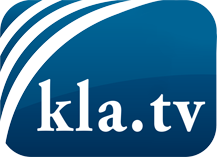 was die Medien nicht verschweigen sollten ...wenig Gehörtes vom Volk, für das Volk ...tägliche News ab 19:45 Uhr auf www.kla.tvDranbleiben lohnt sich!Kostenloses Abonnement mit wöchentlichen News per E-Mail erhalten Sie unter: www.kla.tv/aboSicherheitshinweis:Gegenstimmen werden leider immer weiter zensiert und unterdrückt. Solange wir nicht gemäß den Interessen und Ideologien der Systempresse berichten, müssen wir jederzeit damit rechnen, dass Vorwände gesucht werden, um Kla.TV zu sperren oder zu schaden.Vernetzen Sie sich darum heute noch internetunabhängig!
Klicken Sie hier: www.kla.tv/vernetzungLizenz:    Creative Commons-Lizenz mit Namensnennung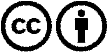 Verbreitung und Wiederaufbereitung ist mit Namensnennung erwünscht! Das Material darf jedoch nicht aus dem Kontext gerissen präsentiert werden. Mit öffentlichen Geldern (GEZ, Serafe, GIS, ...) finanzierte Institutionen ist die Verwendung ohne Rückfrage untersagt. Verstöße können strafrechtlich verfolgt werden.